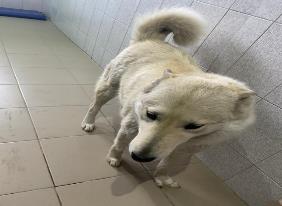 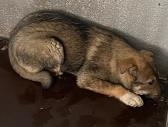 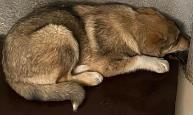 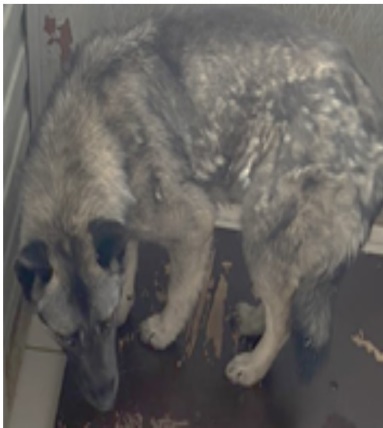 № 150Отловлено: 14.03.2023ул. 2 П – 2 ЗПУ, 110 стр. 1Вид: собака.Порода/пол: беспородная, сука.Окрас: белый.Возраст: 1,5 года.Вес: 28 кг.Рост: 51 см. в холке.Приметы:Особенности поведения: Спокойный.
ИН: Вакцинация:Кастрация: 
Вет. паспорт: нет.№ 151Отловлено: 14.03.2023ул. 2 П – 2 ЗПУ, 110 стр. 1Вид: щенок.Порода/пол: беспородный, кобель.Окрас: тесно - рыжий.Возраст: 3 месяца.Вес: 19 кг.Рост: 30 см. в холке.Приметы:Особенности поведения: Спокойный.
ИН: Вакцинация:Кастрация: 
Вет. паспорт: нет.№ 152Отловлено: 14.03.2023ул. 2 П – 2 ЗПУ, 110 стр. 1Вид: щенок.Порода/пол: беспородный, кобель.Окрас: темно - рыжий.Возраст: 3 месяца.Вес: 18 кг.Рост: 30 см. в холке.Приметы:Особенности поведения: Спокойный.
ИН: Вакцинация:Кастрация: 
Вет. паспорт: нет.№ 153Отловлено: 14.03.2023ул. Осенняя, 23Вид: собака.Порода/пол: беспородный, кобель.Окрас: темно - серыйВозраст: 2 года.Вес: 36 кг.Рост: 53 см. в холке.Приметы:Особенности поведения: Спокойный.
ИН: Вакцинация:Кастрация: 
Вет. паспорт: нет.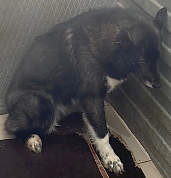 № 154Отловлено: 14.03.2023СОНТ Ремонтик, 87Вид: собака.Порода/пол: беспородная, сука.Окрас: черный с белым.Возраст: 2 года.Вес: 36 кг.Рост: 53 см. в холке.Приметы:Особенности поведения: Спокойный.
ИН: Вакцинация:Кастрация: 
Вет. паспорт: нет.